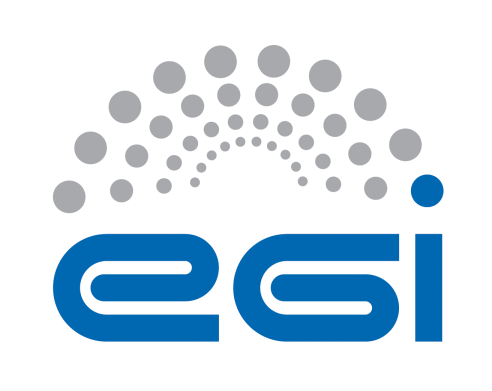 EGI-EngageDeliverable/Milestone review formGeneral comments on the contentAdditional comments (not affecting the document content e.g.  recommendations for the future)Detailed comments on the contentEnglish and other corrections:Note: English and typo corrections can be made directly in the document as comments.Details of the document being reviewedDetails of the document being reviewedDetails of the document being reviewedDetails of the document being reviewedTitle:e-Infrastructures integration reportDocument identifier:EGI-doc-2691Project:EGI-EngageDocument url:https://documents.egi.eu/document/2672Author(s):Enol Fernandez del CastilloDate:18 February 2016Identification of the reviewerIdentification of the reviewerIdentification of the reviewerIdentification of the reviewerReviewer:Alvaro Lopez GarciaActivity:WP4Comments from Reviewer:The capitalization of acronyms and terminology needs to be homogenized. I corrected some “EGI FedCloud” to “EGI Federated Cloud”, but there are more. Its usage must be consistent  in the whole document.There are terms in both British and US English (center, centre), This needs to be changed to British.There rest of corrections and commends are inserted in the text.Response from Author: From reviewer:N°Page§ObservationsReply from author
(correction / reject,  …)